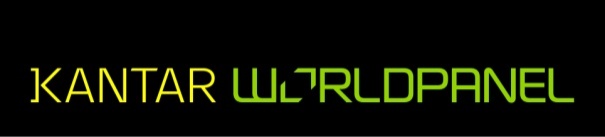                       30 July 2014Xiaomi, Huawei & Wiko power Android growth The latest smartphone sales data from Kantar Worldpanel ComTech, for the three months to June 2014, shows Android remains the leading OS across Europe* boasting a 74.0% share. Apple follows in second place with 15.3% of the market, while Windows’ share in Europe stands at 8.8%, up 1.9 percentage points. Dominic Sunnebo, strategic insight director at Kantar Worldpanel ComTech, comments: “Android continued to grow its share across Europe in the second quarter of this year, thanks to smaller manufacturers such as Wiko, Huawei and Alcatel OneTouch pushing the platform.  Samsung still remains the dominant manufacturer of Android handsets with a 44.1% share across the five largest European markets.  Meanwhile, Apple’s share of the European market remains fairly static. Interestingly, in its largest EU market, Great Britain, sales of the iPhone 5c have surged to almost equal that of the iPhone 5s. The iPhone 5c continues to attract a different audience from the 5s, with its customers tending to be female, mid to late adopters and less affluent.” USAWhen it comes to the US, it is still all about the big players. Samsung’s latest flagship device, the Samsung Galaxy S5, drew level with the Apple iPhone 5s in the race to be the top selling handset over the past quarter.  It performed particularly well on Sprint and T-Mobile.  The Galaxy S5’s large screen was a draw for 67% of its US consumers, as well as its 4G/LTE capability (57%) and strong battery life (54%). Sunnebo continues: “In the USA, Samsung’s marketing power continues to play a key part in driving sales of the S5.  Some 61% of Galaxy S5 buyers recall seeing TV ads relating to the handset while 40% remember seeing online advertisements.  Its brand resonance, coupled with Samsung’s strength in stores are coming together to help it challenge Apple’s dominance.  Some 64% of consumers that were recommended a brand in-store were recommended Samsung. ChinaIn urban China, Xiaomi continues to go from strength to strength, securing a 27% share of smartphone sales in the second quarter of 2014, compared with 21.1% for Samsung.  Its budget Xiaomi RedMi model continues to attract customers to the brand. Sunnebo comments: “Chinese consumers tend to switch brands far more often compared with other markets. The balance of power in the Chinese mobile sector can change incredibly quickly and the current momentum behind Xiaomi off the back of its latest product announcement, the Xiaomi Mi4, shows that the company’s success isn’t expected to slow down any time soon.  Significant numbers of existing smartphone users are looking to switch to Xiaomi – some 8% of Apple customers, 12% of Samsung customers and 13% of Nokia customers are all actively planning to switch to Xiaomi when they upgrade. This number is even higher for local brands such as Huawei and ZTE reinforcing its standing as the one to beat.” *The big five European markets includes UK, Germany, France, Italy and Spain.EndsAbout Kantar Worldpanel ComTech’s Smartphone OS market share dataKantar Worldpanel ComTech’s smartphone OS market share data provides the media and businesses with access to the most up to date sales market share figures for the major smartphone OS. This information is based on the research extracted from the Kantar Worldpanel ComTech global consumer panel. ComTech is the largest continuous research consumer mobile phone tracking panel of its kind in the world, conducting over one million interviews per year in Europe alone. ComTech tracks mobile phone behaviour, including purchasing of phones, mobile phone bills/airtime, source of purchase and phone usage and delivers beyond market share tracking to understand drivers of share changes, market dynamics through consumer insight - the data included in this release is excluding enterprise sales.About Kantar WorldpanelKantar Worldpanel is the world leader in consumer knowledge and insights based on continuous consumer panels. Its High Definition Inspiration™ approach combines market monitoring, advanced analytics and tailored market research solutions to deliver both the big picture and the fine detail that inspire successful actions by its clients. Kantar Worldpanel’s expertise about what people buy or use – and why – has become the market currency for brand owners, retailers, market analysts and government organisations globally.With over 60 years’ experience, a team of 3,000, and services covering more than 50 countries directly or through partners, Kantar Worldpanel delivers High Definition Inspiration™ in fields as diverse as FMCG, impulse products, fashion, baby, telecommunications and entertainment, among many others.For further information, please visit us at www.kantarworldpanel.com/comtech and follow us on Twitter https://twitter.com/kwp_comtech About KantarKantar is one of the world's largest insight, information and consultancy groups. By uniting the diverse talents of its 13 specialist companies, the group aims to become the pre-eminent provider of compelling and inspirational insights for the global business community. Its 28,500 employees work across 100 countries and across the whole spectrum of research and consultancy disciplines, enabling the group to offer clients business insights at each and every point of the consumer cycle. The group’s services are employed by over half of the Fortune Top 500 companies.For further information, please visit us at www.kantar.comSmartphone OS Sales Share (%)Smartphone OS Sales Share (%)Smartphone OS Sales Share (%)Smartphone OS Sales Share (%)Germany3 m/e June 20133 m/e June 2014% pt. ChangeUSA3 m/e June 20133 m/e June 2014% pt. ChangeGermany3 m/e June 20133 m/e June 2014% pt. ChangeUSA3 m/e June 20133 m/e June 2014% pt. Change Android  79.281.42.2  Android  51.562.010.5  iOS  12.410.6-1.8  iOS  42.531.5-11.0  Windows  6.26.40.2  Windows  4.03.8-0.2  Other  2.21.6-0.6  Other  2.02.70.7 GB3 m/e June 20133 m/e June 2014% pt. ChangeChina 3 m/e June 20133 m/e June 2014% pt. ChangeGB3 m/e June 20133 m/e June 2014% pt. ChangeChina 3 m/e June 20133 m/e June 2014% pt. Change Android  57.560.63.1  Android  69.984.314.4  iOS  28.128.50.4  iOS  24.712.8-11.9  Windows  7.59.62.1  Windows  2.90.9-2.0  Other  6.91.3-5.6  Other  2.52.0-0.5 France3 m/e June 20133 m/e June 2014% pt. ChangeAustralia3 m/e June 20133 m/e June 2014% pt. ChangeFrance3 m/e June 20133 m/e June 2014% pt. ChangeAustralia3 m/e June 20133 m/e June 2014% pt. Change Android  68.671.42.8  Android  64.868.03.2  iOS  12.714.72.0  iOS  27.425.5-1.9  Windows  9.510.61.1  Windows  5.25.30.1  Other  9.23.3-5.9  Other  2.51.2-1.3 Italy3 m/e June 20133 m/e June 2014% pt. Change Brazil3 m/e June 20133 m/e June 2014% pt. ChangeItaly3 m/e June 20133 m/e June 2014% pt. Change Brazil3 m/e June 20133 m/e June 2014% pt. Change Android  70.775.95.2  Android  79.889.09.2  iOS  16.412.3-4.1  iOS  3.53.90.4  Windows  7.810.12.3  Windows  6.24.5-1.7  Other  5.21.7-3.5  Other  10.52.6-7.9 Spain3 m/e June 20133 m/e June 2014% pt. ChangeEU5 3 m/e June 20133 m/e June 2014% pt. ChangeSpain3 m/e June 20133 m/e June 2014% pt. ChangeEU5 3 m/e June 20133 m/e June 2014% pt. Change Android  91.584.3-7.2  Android  72.074.02.0  iOS  4.86.82.0  iOS  15.715.3-0.4  Windows  1.57.56.0  Windows  6.98.81.9  Other  2.11.4-0.7  Other  5.41.9-3.5 